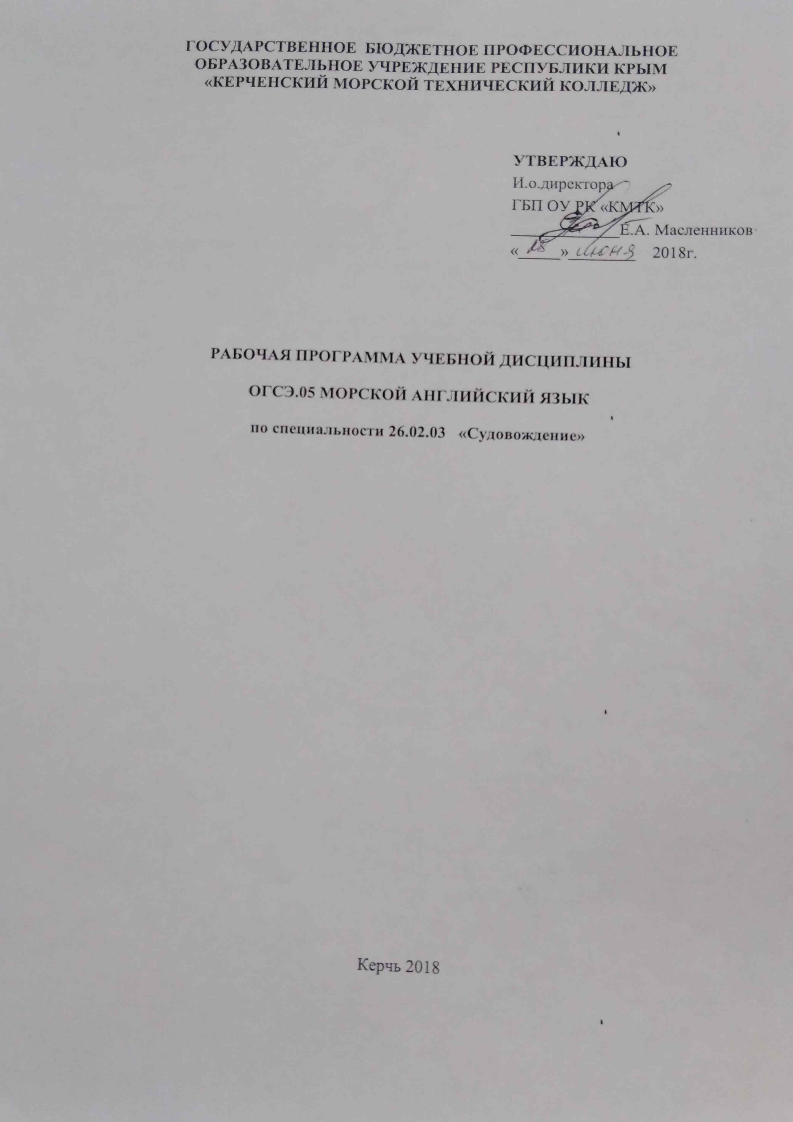 ГОСУДАРСТВЕННОЕ  БЮДЖЕТНОЕ ПРОФЕССИОНАЛЬНОЕ ОБРАЗОВАТЕЛЬНОЕ УЧРЕЖДЕНИЕ рЕСПУБЛИКИ кРЫМ     «КЕРЧЕНСКИЙ МОРСКОЙ ТЕХНИЧЕСКИЙ КОЛЛЕДЖ»рабочая ПРОГРАММа учебной дисциплиныогсэ.05 Морской английский языкпо специальности 26.02.03   «Судовождение»Керчь 2018Рабочая программа учебной дисциплины разработана в соответствии с федеральным государственным образовательным стандартом среднего профессионального образования (ФГОС СПО) по специальности 26.02.03 «Судовождение», утвержденного Приказом Министерства образования и науки РФ от 7 мая 2014 г. N 441, зарегистрированного Министерством юстиции 03 июля 2014 г. № 32743 с учётом требований Международной Конвенции и Кодекса ПДНВ-78 с поправками.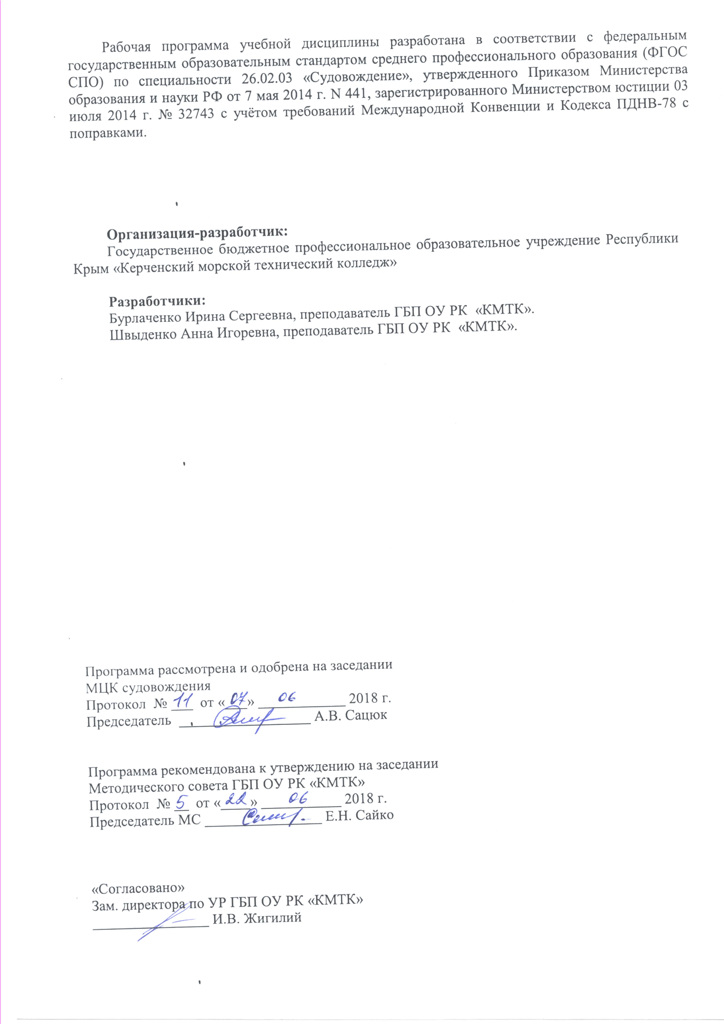 Организация-разработчик: Государственное бюджетное профессиональное образовательное учреждение Республики Крым «Керченский морской технический колледж»Разработчики: Грищенко Владимир Александрович, преподаватель ГБП ОУ РК  «КМТК».Программа рассмотрена и одобрена на заседании МЦК судовожденияПротокол  № ___  от «___» ____________ 2018 г. Председатель  __________________ А.В. СацюкПрограмма рекомендована к утверждению на заседанииМетодического совета ГБП ОУ РК «КМТК»Протокол  № __  от «____» ___________ 2018 г. Председатель МС ________________ Е.Н. Сайко «Согласовано»Зам. директора по УР ГБП ОУ РК «КМТК»________________ И.В. ЖигилийСОДЕРЖАНИЕ1. паспорт ПРОГРАММЫ УЧЕБНОЙ ДИСЦИПЛИНЫОГСЭ.05 «МОРСКОЙ АНГЛИЙСКИЙ ЯЗЫК» (вариативная) 1.1. Область применения программыРабочая программа учебной дисциплины является частью Программы подготовки специалистов среднего звена в соответствии с ФГОС по специальности СПО 26.02.03 Судовождение базовой подготовки, входящей в состав укрупненной группы специальностей 26.00.00 Техника и технологии кораблестроения и водного транспорта. 1.2. Место дисциплины в структуре основной профессиональной образовательной программы:Дисциплины общего гуманитарного и социально-экономического учебного цикла (вариативная). 1.3. Цели и задачи дисциплины – требования к результатам освоения дисциплины:В результате освоения дисциплины обучающийся должен уметь: -передавать и принимать информацию, используя подсистемы ГМССБ, обеспечивать радиосвязь при чрезвычайных ситуациях;  -использовать и истолковывать метеорологическую и навигационную информацию на английском языке, получаемую от береговых служб;  -осуществлять выполнение обязанностей вахтенного помощника капитана при плавании с лоцманом на борту и с использованием английского языка;  -обеспечивать коммуникативную составляющую системы охраны судна и береговых сооружений в соответствии с Кодексом ОСПС;  -обеспечить эффективное общение на английском языке во время погрузки и выгрузки;-использовать навигационные карты и другие навигационные пособия на английском языке;-вести письменную деловую коммуникацию и судовую документацию на английском языке;-выполнять обязанности лица командного состава в многоязычном экипаже; поддерживать связь с другими судами. В результате освоения дисциплины обучающийся должен знать:-требования международного Регламента радиосвязи, системы судовых сообщений, предоставления медицинских консультаций по радио и осуществлять их на английском языке;-стандартные фразы словаря ИМО «Стандартные фразы для общения на море»;-стандартный морской разговорник ИМО (СМР ИМО)Формируемые компетенции ФГОС СПО ОК 1, ОК 2, ОК 3, ОК 4, ОК 5, ОК 6, ОК 7, ОК 8, ОК 9, ОК 10, ПК 2.4, ПК 2.6, ПК 2.7Формируемые компетентности МК ПДНВ: К-7 - Использование Стандартного морского разговорника ИМО и использование английского языка в письменной и устной форме1.4. Рекомендуемое количество часов на освоение программы дисциплины: максимальной учебной нагрузки обучающегося 76 часов, в том числе:обязательной аудиторной учебной нагрузки обучающегося 51 чассамостоятельной работы обучающегося 25 часов.2. СТРУКТУРА И СОДЕРЖАНИЕ УЧЕБНОЙ ДИСЦИПЛИНЫ2.1. Объем учебной дисциплины и виды учебной работы2.2. Тематический план и содержание учебной дисциплины ОГСЭ.05 «Морской английский язык»3. условия реализации учебной дисциплины3.1. Требования к минимальному материально-техническому обеспечению.Реализация учебной дисциплины требует наличия учебного кабинета «Иностранного языка».Оборудование учебного кабинета:- рабочее место преподавателя;- посадочные места по количеству обучающихся;- учебные стенды,- плакаты, таблицы, словари.Технические средства обучения: - компьютеры - тематические обучающие и тестирующие программы.3.2. Информационное обеспечение обучения.Перечень рекомендуемых учебных изданий, Интернет-ресурсов, дополнительной литературы.Основные источники: Английский язык в морском бизнесе и судовождении. Ред. Н.А. Ивасюк. – Одесса: Феникс, 2014. – 171 с.Вохмянин С.Н. Деловой английский язык на море. Аудиопрактикум. – М.: ТрансЛит, 2015. – 80 с.Вохмянин С.Н. Деловой английский язык на море. Учебное пособие. – М.: ТрансЛит, 2009. – 272 с.Ивасюк Н.А. и др. Морской практических английский язык. – Одесса: Феникс, 2007. – 256 с.Китаевич Б.Е. и др. Морские грузовые операции. – М.: ТрансЛит, 2015. – 160 с.Стандартные фразы ИМО для общения на море. – СПб.: ЗАО «ЦНИИМФ», 2011. – 368 с.Дополнительные источники:Бобин В.И. Терминологический справочник капитана по ведению дел и документации на английском языке. – М.: ТрансЛит, 2006. – 496 с.Китаевич Б.Е., Сергеева М.Н., Каминская Л.И., Вох С.Н. Учебник английского языка для моряков. – М.: РосКонсульт, 2003 – 400 с.Свистельник В.Н., Помигуев Г.П. Английский без преподавателя для моряков. – СПб., Специальная литература, 2003 – 396 с.Терминологический справочник судоводителя по ведению дел и документации на английском языке – М.: Транспорт, 2002 – 271 с.5.	А.Брюно К.Муйерон-Бекар. Тематический морской словарь. 4-е издание. Библиотека Мранцузского института морского профессионального образования. Ренн. 2010. – 441 с6.	Machinery Systems Operating Manual (Руководство по управлению мостиком танкера Iran Astara). Судоходная компания NITC. Иран. 2012 – 155 с4.Контроль и оценка результатов освоения учебной Дисциплины	Контроль и оценка результатов освоения учебной дисциплины осуществляется преподавателем в процессе проведения текущего контроля, промежуточной аттестации, выполнения обучающимися самостоятельных работ в виде написания докладов и выполнения творческих проектов.5 .ЛИСТ ИЗМЕНЕНИЙ, ДОПОЛНЕНИЙ УТВЕРЖДАЮИ.о.директораГБП ОУ РК «КМТК»_____________Е.А. Масленников«_____»________    2018г.СТР.ПАСПОРТ ПРОГРАММЫ УЧЕБНОЙ ДИСЦИПЛИНЫ4СТРУКТУРА и содержание УЧЕБНОЙ ДИСЦИПЛИНЫ5условия реализации программы учебной дисциплины8Контроль и оценка результатов Освоения учебной дисциплины9лист изменений, дополнений10Вид учебной работыОбъем часовМаксимальная учебная нагрузка (всего)76Обязательная аудиторная учебная нагрузка (всего) 51В т.ч. практические занятия51Самостоятельная работа обучающегося (всего)25Итоговая аттестация в форме дифференцированного зачетаИтоговая аттестация в форме дифференцированного зачетаНаименование разделов и темСодержание учебного материала, лабораторные и практические работы, самостоятельная работа обучающихся, курсовая работ (проект) (если предусмотрены)Содержание учебного материала, лабораторные и практические работы, самостоятельная работа обучающихся, курсовая работ (проект) (если предусмотрены)Содержание учебного материала, лабораторные и практические работы, самостоятельная работа обучающихся, курсовая работ (проект) (если предусмотрены)Содержание учебного материала, лабораторные и практические работы, самостоятельная работа обучающихся, курсовая работ (проект) (если предусмотрены)Объем часовУровень освоенияТема 1. Конструкция и типы судовПрактические занятияПрактические занятияПрактические занятияПрактические занятия8Тема 1. Конструкция и типы судов11 Введение. Теория и устройство судна Введение. Теория и устройство судна2Тема 1. Конструкция и типы судов22Конструкция суднаКонструкция судна2Тема 1. Конструкция и типы судов33Грузовая шкалаГрузовая шкала1Тема 1. Конструкция и типы судов44Остойчивость суднаОстойчивость судна1Тема 1. Конструкция и типы судов55 Типы судов Типы судов2Тема 1. Конструкция и типы судовСамостоятельная работа обучающихся: Перевод текстов по пп. 1,2,3,4,5. Подготовка диалогов Самостоятельная работа обучающихся: Перевод текстов по пп. 1,2,3,4,5. Подготовка диалогов Самостоятельная работа обучающихся: Перевод текстов по пп. 1,2,3,4,5. Подготовка диалогов Самостоятельная работа обучающихся: Перевод текстов по пп. 1,2,3,4,5. Подготовка диалогов 4Тема 2. Палубные и грузовые устройства.  Практические занятияПрактические занятияПрактические занятияПрактические занятия6Тема 2. Палубные и грузовые устройства.  1 Морские узлы. Такелаж Морские узлы. Такелаж Морские узлы. Такелаж1Тема 2. Палубные и грузовые устройства.  2 Палубные устройства Палубные устройства Палубные устройства1Тема 2. Палубные и грузовые устройства.  3Крепления  контейнеровКрепления  контейнеровКрепления  контейнеров1Тема 2. Палубные и грузовые устройства.  4Люковые закрытияЛюковые закрытияЛюковые закрытия1Тема 2. Палубные и грузовые устройства.  5Оборудование танкераОборудование танкераОборудование танкера2Тема 2. Палубные и грузовые устройства.  Самостоятельная работа обучающихся: Перевод текстов по пп. 1,2,3,4,5. Подготовка диалогов Самостоятельная работа обучающихся: Перевод текстов по пп. 1,2,3,4,5. Подготовка диалогов Самостоятельная работа обучающихся: Перевод текстов по пп. 1,2,3,4,5. Подготовка диалогов Самостоятельная работа обучающихся: Перевод текстов по пп. 1,2,3,4,5. Подготовка диалогов 3Тема 3.Управление судномПрактические занятияПрактические занятияПрактические занятияПрактические занятия18Тема 3.Управление судном1 Особенности телефонных переговоров в море на английском языке Особенности телефонных переговоров в море на английском языке Особенности телефонных переговоров в море на английском языке1Тема 3.Управление судном2 Оборудование мостика Оборудование мостика Оборудование мостика2Тема 3.Управление судном3 Команды рулевому Команды рулевому Команды рулевому1Тема 3.Управление судном4 Команды  в  ЦПУ Команды  в  ЦПУ Команды  в  ЦПУ1Тема 3.Управление судном5 Маневрирование судна.  Циркуляция судна Маневрирование судна.  Циркуляция судна Маневрирование судна.  Циркуляция судна2Тема 3.Управление судном6Определение места суднаОпределение места суднаОпределение места судна2Тема 3.Управление судном7Работа с радаром и компасомРабота с радаром и компасомРабота с радаром и компасом2Тема 3.Управление судном8Постановка на якорьПостановка на якорьПостановка на якорь1Тема 3.Управление судном9Работа с лоцманомРабота с лоцманомРабота с лоцманом2Тема 3.Управление судном10Швартовные операции. Постановка кормой.Швартовные операции. Постановка кормой.Швартовные операции. Постановка кормой.2Тема 3.Управление судном11Вход в сухой докВход в сухой докВход в сухой док2Тема 3.Управление судномСамостоятельная работа обучающихся: Перевод текстов по пп. 1 -11. Подготовка диалогов Самостоятельная работа обучающихся: Перевод текстов по пп. 1 -11. Подготовка диалогов Самостоятельная работа обучающихся: Перевод текстов по пп. 1 -11. Подготовка диалогов Самостоятельная работа обучающихся: Перевод текстов по пп. 1 -11. Подготовка диалогов 9Тема 4. Спасание на море Практические занятияПрактические занятияПрактические занятияПрактические занятия5Тема 4. Спасание на море 1 Аварийная буксировка и спасательные операции Аварийная буксировка и спасательные операции Аварийная буксировка и спасательные операции2Тема 4. Спасание на море 2 Спасательные  средства Спасательные  средства Спасательные  средства2Тема 4. Спасание на море 3Охрана суднаОхрана суднаОхрана судна1Тема 4. Спасание на море Самостоятельная работа обучающихся: Перевод текстов по пп. 1,2,3. Подготовка диалогов Самостоятельная работа обучающихся: Перевод текстов по пп. 1,2,3. Подготовка диалогов Самостоятельная работа обучающихся: Перевод текстов по пп. 1,2,3. Подготовка диалогов Самостоятельная работа обучающихся: Перевод текстов по пп. 1,2,3. Подготовка диалогов 2Тема 5. Планирование рейса Практические занятияПрактические занятияПрактические занятияПрактические занятия6Тема 5. Планирование рейса 111 Спутниковая навигация2Тема 5. Планирование рейса 222 Расчет топлива на рейс1Тема 5. Планирование рейса 333 План перехода судна. Работа с картой1Тема 5. Планирование рейса 444 Планирование рейса2Тема 5. Планирование рейса Самостоятельная работа обучающихся: Перевод текстов по пп. 1,2,3,4. Подготовка диалогов Самостоятельная работа обучающихся: Перевод текстов по пп. 1,2,3,4. Подготовка диалогов Самостоятельная работа обучающихся: Перевод текстов по пп. 1,2,3,4. Подготовка диалогов Самостоятельная работа обучающихся: Перевод текстов по пп. 1,2,3,4. Подготовка диалогов 3Тема 6. Взаимодействие с портом  Практические занятияПрактические занятияПрактические занятияПрактические занятия8Тема 6. Взаимодействие с портом  111Приходные и отходные формальности в порту2Тема 6. Взаимодействие с портом  222 Взаимодействие с портом2Тема 6. Взаимодействие с портом  333 Взаимодействие с агентом2Тема 6. Взаимодействие с портом  444 Грузовые операции2Тема 6. Взаимодействие с портом  Самостоятельная работа обучающихся: Перевод текстов по пп. 1,2,3,4. Подготовка диалогов Самостоятельная работа обучающихся: Перевод текстов по пп. 1,2,3,4. Подготовка диалогов Самостоятельная работа обучающихся: Перевод текстов по пп. 1,2,3,4. Подготовка диалогов Самостоятельная работа обучающихся: Перевод текстов по пп. 1,2,3,4. Подготовка диалогов 4Дифференцированный зачетДифференцированный зачетДифференцированный зачетДифференцированный зачетВсего:Всего:Всего:Всего:76Результаты обучения(освоенные умения, усвоенные знания)Основные показатели оценки результатаосвоенные умения:-передавать и принимать информацию, используя подсистемы ГМССБ, обеспечивать радиосвязь при чрезвычайных ситуациях;  Демонстрация умения передавать и принимать информацию, используя подсистемы ГМССБ, обеспечивать радиосвязь при чрезвычайных ситуациях;  -использовать и истолковывать метеорологическую и навигационную информацию на английском языке, получаемую от береговых служб;  Демонстрация умения использовать и истолковывать метеорологическую и навигационную информацию на английском языке, получаемую от береговых служб;  -осуществлять выполнение обязанностей вахтенного помощника капитана при плавании с лоцманом на борту и с использованием английского языка;  Демонстрация умения осуществлять выполнение обязанностей вахтенного помощника капитана при плавании с лоцманом на борту и с использованием английского языка;  -обеспечивать коммуникативную составляющую системы охраны судна и береговых сооружений в соответствии с Кодексом ОСПС;  Демонстрация умения обеспечивать коммуникативную составляющую системы охраны судна и береговых сооружений в соответствии с Кодексом ОСПС;  -обеспечить эффективное общение на английском языке во время погрузки и выгрузки;Демонстрация умения обеспечить эффективное общение на английском языке во время погрузки и выгрузки;-использовать навигационные карты и другие навигационные пособия на английском языке;Демонстрация умения использовать навигационные карты и другие навигационные пособия на английском языке;-вести письменную деловую коммуникацию и судовую документацию на английском языке;Демонстрация умения вести письменную деловую коммуникацию и судовую документацию на английском языке;-выполнять обязанности лица командного состава в многоязычном экипаже; поддерживать связь с другими судаДемонстрация умения выполнять обязанности лица командного состава в многоязычном экипаже; поддерживать связь с другими судаусвоенные знания:-требования международного Регламента радиосвязи, системы судовых сообщений, предоставления медицинских консультаций по радио и осуществлять их на английском языке;Демонстрация знаний требований международного Регламента радиосвязи, системы судовых сообщений, предоставления медицинских консультаций по радио и осуществлять их на английском языке;-стандартные фразы словаря ИМО «Стандартные фразы для общения на море»;Навигационные пособия и сообщения на английском языке, относящиеся к безопасности судна, правильно понимаются или составляются.Связь является четкой и хорошо понимаемой.-стандартный морской разговорник ИМО (СМР ИМО)Навигационные пособия и сообщения на английском языке, относящиеся к безопасности судна, правильно понимаются или составляются.Связь является четкой и хорошо понимаемой.Дата внесения изменении, дополнений Номер листа/раздела рабочей программыКраткое содержание измененияОснования для внесения измененийПодпись лица, которое вносит изменения